  Settore di Attività CALCIO BRA-CUNEO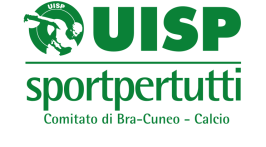 Via Mercantini, 9 – 12042 – Bra (CN) - www.uisp.it/bra - calcio.bracuneo@uisp.itCATEGORIA________________________ASSOCIAZIONE____________________________Gara del Giorno______________CAMPO________________________ORA_____________Tra_________________________________e___________________________________I sottoscritti (genitore/tutore legale dell’atleta in caso di minore) DICHIARANO che non hanno avuto diagnosi accertata di infezione da Covid-19. DICHIARANO inoltre che negli ultimi 14 giorni:NON SONO stati in contatto stretto con persone affette da Covid-19NON SONO stati in contatto stretto con casi sospetti o ad alto rischioNON HANNO AVUTO negli ultimi tre giorni sintomi riferibili all’infezione da Covid-19 (tra i quali temperatura corporea superiore a 37,5°C, tosse, stanchezza, difficoltà respiratoria, dolori muscolari, diarrea, alterazioni di gusto e olfatto)NON MANIFESTANO attualmente sintomi riferibili all’infezione da Covid-19 (tra i quali temperatura corporea superiore a 37,5°C, tosse, stanchezza, difficoltà respiratoria, dolori muscolari, diarrea, alterazioni di gusto e olfatto)I sottoscritti attestano sotto la propria responsabilità che quanto sopra dichiarato corrisponde al vero consapevoli delle conseguenze civili e penali di una falsa dichiarazione, anche in relazione al rischio di contagio all’interno della struttura sportiva ed alla pratica di attività sportive agonistiche (art. 46 D.P.R. n. 445/2000).Autorizzano, inoltre UISP Comitato Territoriale Bra-Cuneo APS al trattamento dei dati particolari relativi allo stato di salute contenuti in questo modulo ed alla sua conservazione ai sensi del Reg. Eu 2016/679 e della normativa nazionale vigente.N°Cognome e NomeCognome e NomeData di nascitaDocumento/ n. TesseraFirma AtletaCognome e NomeData di nascitaDocumento/ n. TesseraFirma AtletaDir. Resp.Dir. Resp.AllenatoreAllenatoreDirigente ResponsabileDirettore di Gara______________________________________________________________